01.03.2023 гСТОИМОСТЬ:Мытье окон от 299р/м²;Мытье витражей и панорамных окон от 149р/м²;Мытье вывесок и входных групп от 69р/м²;Мытье фасадов от 49р/м²;Генеральная уборка от 79р/м²;Уборка после ремонта от 99р/м²;Уборка на регулярном обслуживании от 6900р/месяц;Уборка прилегающей территории от 40р/м²;Уборка снега и сосулек от 1499р;Стрижка газонов от 7,5р/м²;И другие услуги, в том числе: покос травы, посадка цветов, альпинизм. Все виды клининговых услуг в одном месте!График работ полностью подстроим под Вас!У Вас будет свой менеджер, через которого Вы сможете максимально быстро решать все вопросы!Еженедельно менеджер приезжает на объект и берет обратную связь о качестве уборки!Работы выполняют: - профессионально обученные сотрудники в спецодежде;- промышленные альпинисты с допуском к работе на высоте;- при необходимости используется профессиональное оборудование и спецтехника.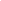 Стоимость комплекса работ рассчитывается индивидуально после бесплатной выездной оценки и является максимально точной с учетом всех особенностей помещения. Перед началом работы обязательным условием является бесплатный клин-тест (демонстрация результата услуги на 1 м²).Используем только профессиональное оборудование и экологически чистые профессиональные моющие средства: KIEHL (производство Германия), PRO-BRITE, ИНТЕРХИМ (производство Россия) и др.В случае Вашего интереса по каким-либо позициям, мы готовы немедленно выехать на оценку и сделать клин-тест.Менеджер отдела продаж  Тел. 8-351-277-89-51Руководитель отдела продаж, Анастасия Тел. 8-966-301-64-26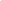 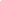 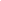 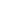 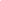 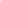 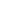 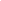 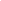 